«The town of professions». «Город профессий»(5 класс. Английский язык)Роза Гиляева, учитель английского языка I квалификацонной категории средней школы №6 г.ЗаинскТехнологическая карта урокаТип урокаУрок общеметодологической направленностиЦель урокаСформировать лексические и грамматические навыки использования обучающимися слов и структур по теме «Профессии»Задачи урокаОбразовательные:1) совершенствовать произносительные навыки;2) развивать грамматические навыки на основе построения утвердительных предложений в Present Continuous Tense;3) объяснить значение новых лексических единиц (названия профессий и соответствующая им деятельность) и их употребление; 4) развивать навыки аудирования, чтения, говорения и письма по указанной теме;Развивающие:1) развивать учебно-организационные умения и навыки (самоконтроль, навыки самостоятельной работы, групповой работы);2) развивать языковую догадкуВоспитательные: 1) формировать  устойчивую мотивацию к изучению английского языка; 2) развивать уважительное отношение обучающихся к взглядам и мнениям друг друга;3) воспитание чувства взаимоподдержки и взаимопомощи.Планируемые образовательные результатыПланируемые образовательные результатыПредметные уменияКоммуникативные умения (говорение): ученик научится вести диалог в стандартных ситуациях неофициального общения в рамках освоенной тематики. Коммуникативные умения (аудирование): ученик научится воспринимать на слух и понимать нужную информацию в аутентичных текстах, содержащих как изученные языковые явления, так и некоторое количество неизученных языковых явлений.Коммуникативные умения (чтение): ученик научится читать и находить в несложных аутентичных текстах, содержащих отдельные неизученные языковые явления, нужную /запрашиваемую информацию, представленную в явном и в неявном виде.Коммуникативные умения (письменная речь): ученик получит возможность научиться писать небольшое письменное высказывание с опорой на нелинейный текст (таблицы, диаграммы).Языковые навыки и средства оперирования ими (лексическая сторона речи): ученик научится узнавать в письменном и звучащем тексте и употреблять в устной и письменной речи в их основном значении изученные лексические единицы в соответствии с решаемой коммуникативной задачей; распознавать и образовывать родственные слова с использованием словосложения и конверсии в пределах тематики основной школы в соответствии с решаемой коммуникативной задачей.Компенсаторные умения: ученик получит возможность научиться использовать перифраз при говорении; пользоваться языковой и контекстуальной догадкой при аудировании и чтении.Метапредметные уменияЛичностные УУД: развивать потребность в участии в общественной жизни ближайшего социального окруженияРегулятивные УУД: осознанно выбирать наиболее эффективные способы решения учебных и познавательных задачПознавательные УУД: прогнозировать содержание текста по его заголовку /структуре / иллюстрациям; развивать мотивацию к овладению культурой активного использования словарей и других поисковых систем.Коммуникативные УУД: формировать умение организовывать учебное сотрудничество и совместную деятельность с учителем и сверстниками; работать индивидуально и в группе.Организация пространстваОрганизация пространстваОрганизация пространстваФормы работыРесурсыУчебно-методическое обеспечениеФронтальнаяИндивидуальная ГрупповаяКоллективнаяИнтерактивная доска или компьютер с мультимедийный проектором и экспозиционным экраном.Учебник: Ваулина Ю. Е., Дули Дж. и др. Английский язык. 5 класс: учебник для общеобразовательных организаций с приложением на электронном носителе. М.: Express Publishing: Просвещение, 2015.Раздаточный материалПрезентацияЭтапы урокаФормируемые УУДСлайды, видеофрагментДеятельность учителяДеятельность обучающихсяЭтап 1.МотивацииЛичностные УУД:
Формировать положительную мотивацию  к обучению и целенаправленной познавательной деятельности.
Коммуникативные УУД:
Развить учебное сотрудничество с учителем.T: Hello, Boys and girls! I have a close friend. His name is… He is from London and is going to live in Russia. Он собирается переехать в Россию, но он не знает чем здесь заняться…Поможем ему?Где бы нам узнать побольше про профессии? What an interesting ad! Girls and boys, look! Туры в Казань в Kidspace! But what’s that – Kidspace? Let’s watch the video!  Т: С чем связан Kidspace? What’s the topic of our lesson? О чем мы будем сегодня говорить?  You’re right. Out topic for today is “The town of professions”- Город профессий.Значит, цель нашего урока – это исследовать мир профессий, рассказать о них моему другу, чтобы он смог сделать правильный выбор.Приветствие учителяПросмотр видеоролика о научно-познавательном центре для детей в г. Казань Kidspace.Обучающиеся слушают речь учителя, высказывают свои мнения и пытаются сформулировать тему урока.Обучающиеся формулируют цель урока.Этап 2. Актуализации и фиксирования индивидуального затруднения в пробном ученом действииРегулятивные УУД: осознанно выбирать наиболее эффективные способы решения учебных и познавательных задач.Познавательные УУД: осуществление актуализации полученных знаний.Коммуникативные УУД: понимать на слух речь учителя действовать в соответствии с его указаниями.Т: Girls, boys, there are so many professions at Kidspace.  В Кидспейс вы можете примерить на себя роль любого рабочего. T: Listen and repeat after me!T: А что вы уже знаете о некоторых профессиях ?    What do these people do every day?T: Итак, ребята, как вы знаете, профессий в мире существует огромное множество. To visit  Kidspace at Kazan we will have 3 groups of experts. Мы с вами разделимся на 3 группы: the food experts – cпециалисты, которые буду собирать информацию о  профессиях, в которых важное место занимает приготовление пищи, the techniсal experts - cпециалисты , вам следует обратить внимание на профессии, в которых люди работают с техникой, and the medical experts - медицинские специалисты. Stick your budges! Congratulations! Now you are not only pupils, but experts! T: I see that we are ready now! It’s high time to join the Kidspace! …We are flying by plane. Take you seats. Wear your seat belts and relax. Drink your juice…You may look out of the window…the Volga river… a beautiful big town…oh…Kazan…We’re landing! Here we’re! At Kidspace!Обучающиеся проговаривают слова по теме за учителем, с опорой на изображения на экране, акцентируя внимание на фонетические особенности слов.Используя предложенную лексику, в фронтальной форме обучающиеся высказывают свою точку зрения относительно каждого вида профессии, используя образец, отвечают на вопросы учителя.Обучающимся вручаются бэйджики специалистов, и они торжественно посвящаются в школьные эксперты.Обучающиеся коллективно инсценируют перелет на самолете в город Казань в целях посещения детского научно-познавательного центра.Этап 3. ЗакрепленияРегулятивные УУД: осознанно выбирать наиболее эффективные способы решения учебных и познавательных задачПознавательные УУД: прогнозировать содержание текста по его заголовку /структуре / иллюстрациям; формирование навыка поиска нужной информации.Коммуникативные УУД: формировать умение организовывать учебное сотрудничество и совместную деятельность с учителем и сверстниками; работать индивидуально и в группе.141516T: In the town of professions we will visit 4 places. Мы с вами посетим 4 станции, но какие – вам придется догадаться самим.T:  Mmm ... Smells good. Наверное, пирожками…What’s the place?Who works here?В нашей пекарне мы с  вами поучимся печь торт. Let’s make a cake. Read the descriptions and match.  You have 1 minute to do the task.Are you ready? Now read the first. Who’s that?..Now turn your pieces of cake. Переверните кусочки пирога . Do you have such cakes? You are good bakers!T: Хотите узнать, куда мы пойдем дальше? Here’s a quiz about people that work there. А загадка такая: They work inside.They wear a special uniform.They work with people.T: Listen to the song and guess the names of professions. Sing along.T: Who works there? What’s the place?Of course! It’s a hospital!Обучающиеся высказывают свои предположения, пытаются догадаться о названии места, людях, работающих в нем, аргументировать свой выбор, используя изученную ранее лексику.Обучающиеся работают индивидуально, читая и анализируя текст,  выполняя задание, имеющее формат заданий ОГЭ по английскому языку.Следует проверка задания совместно с учителем и индивидуальное оценивание обучающихся.Обучающиеся делают предположения о том, какая станция будет следующей (больница)Перед прослушиванием песни, обучающиеся знакомятся с заданием, которое им необходимо будет выполнить по ее окончании.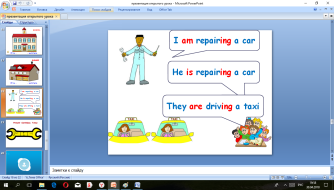 T: Do you hear the sound? What’s the place?T: You are right! We’re at school! And I will be your PE teacher! Do you like sport? Let’s have a fun!Stand up! Ребята, сейчас, ведя английский счет, нам нужно будет рисовать цифры своими частями тела. Сount and do with me!T: Oh, what’s that ?  A wrench(учитель неожиданно для учеников находит на полу гаечный ключ)?Can you guess what is the place? T: Well done. Who works here?Here’s a mechanic. What does he say?What is he doing?Who are they?What are they doing?Ребята, что в этих предложениях вы увидели общего?Таким образом, мы с вами получили формулу  Present Continious  Tense, времени, которое мы используем  тогда, когда хотим сказать о том, что действие происходит в данный момент.Take yellow envelopes on your table. А там ребята, у нас находятся сломанные инструменты. Make your own sentences and repair the tools. You have  1 minute to do the task.Read your sentences. How many did you get right?Excellent!Good!Work harder next time.Обучающиеся выполняют упражнения физкультминутки, дублируя движения учителя и ведя английский счет.Обучающиеся дают ответы на поставленные вопросы.Проанализировав предложенные предложения, обучающиеся пытаются выявить закономерность образования и использования такого грамматического явления как  Present Continuous Tense. Работают индивидуально, собирая собственные гаечные ключи, из которых получаются тематические выражения в Present Continuous Tense. Индивидуальное оценивание.Этап 4. Включение изученного в систему знанийКоммуникативные УУД: формировать умение организовывать учебное сотрудничество и совместную деятельность с учителем и сверстниками; работать индивидуально и в группеЛичностные УУД: развивать потребность в участии в общественной жизни ближайшего социального окруженияРегулятивные УУД: выполнять учебные действия в материализованной форме.T: Dear experts, now it’s high time to finish our projects. Первая группа экспертов расскажет нам о профессии пекаря и официанта, группа экспертов по техническим специальностям расскажет нам о том, каковыми являются профессии механика и водителя такси, а группа медицинских экспертов расскажет нам о профессиях врача и медсестры.Use your materials on your table. Work in groups and be ready to speak in 1 minute.T: Are you ready? Our British friend is calling! Look at th screen.Ребята, он ждет, что мы расскажем ему о профессиях.Medical experts, stand up, come to the blackboard, speak about your professions, please.  Thank you. Technical experts, Food experts, come to the blackboard, please. Show us your projects.  Good job!Что же нам скажет Джордж? Look at the screen.Обучающиеся ведут работу по созданию собственного проекта, осветив одну из трех областей профессий: пищевая, техническая или медицинская.Работа ведется в группах.Обучающиеся смотрят запись видеозвонка.Обучающиеся представляют свои проекты по группам.Обучающиеся смотрят запись видеозвонка.Этап 5. Рефлексии учебной деятельностиПознавательные УУД: оценивать процесс, результат своей деятельностиКоммуникативные УУД: формировать собственное мнение и позицию.Личностные УУД: формировать адекватную мотивацию учебной деятельности, понимать значение знаний для человека.Т: Ребята, все профессии настолько полезны и важны, что наш друг решил стать супергероем, чтобы уметь делать все и помогать всем.А вы, ребята, сегодня хорошо поработали, сможете ли вы также стать супергероями? Мы сделаем совместное селфи и отправим его нашему супергерою. А он свяжется с нами, когда ему понадобится наша помощь.Did you like the lesson? Понравился ли вам урок?Ну что,  ребята, помогли мы моему другу? Значит с целью урока мы справились!T: You were really good students! Your home task is in the cloud. Goodbye. Thank you!Обучающиеся отвечают на вопросы учителя, подводят итоги урока.Обучающиеся записывают домашнее задание.